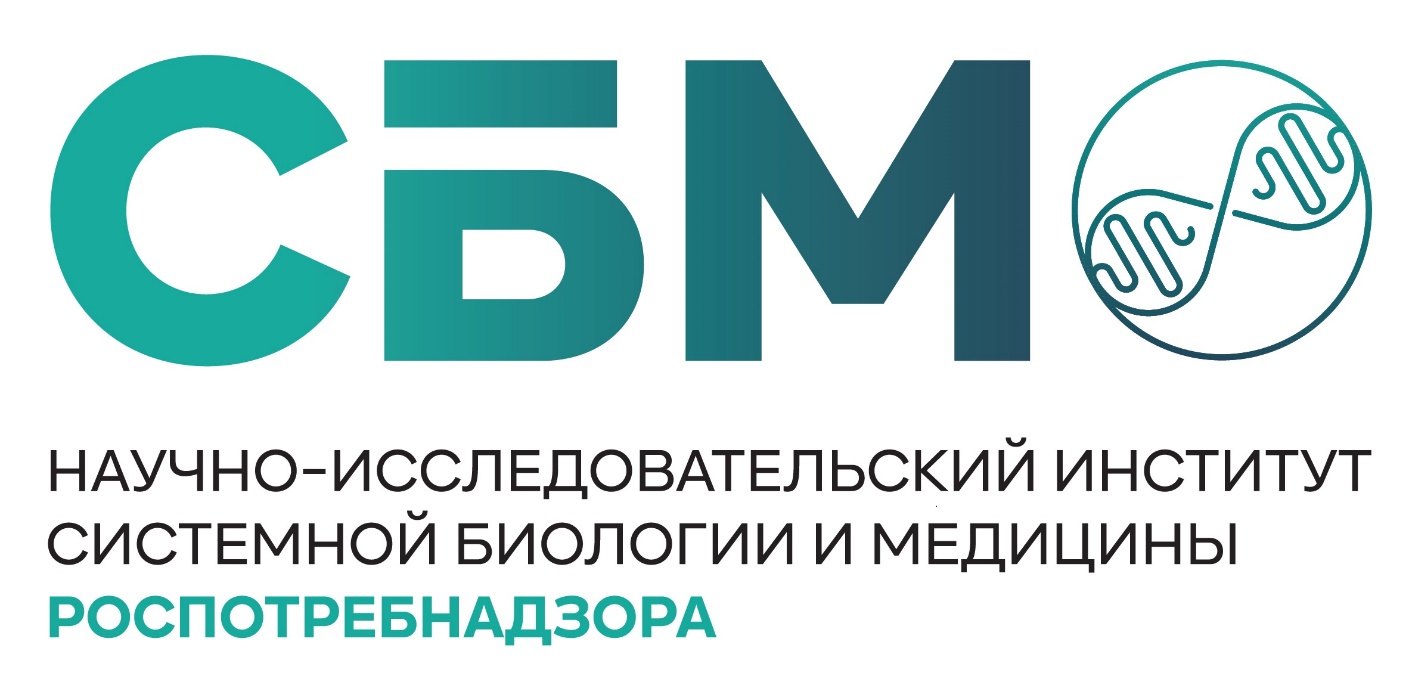 Полное или сокращенное наименование организации (в соответствии с Учредительными документами)Федеральное бюджетное учреждение науки «Научно-исследовательский институт системной биологии и медицины» Федеральной службы по надзору в сфере защиты прав потребителей и благополучия человека 
(ФБУН НИИ СБМ Роспотребнадзора)Юридический адрес (в соответствии с Учредительными документами)117246, г. Москва, Научный проезд, д. 18Почтовый адрес, телефон дирекции, электронный адрес117246, г. Москва, Научный проезд, д. 18
+7 (495) 332-01-01, факс +7 (495) 332-01-02; info@niid.ruРуководитель организации: 
Заместитель директора по развитию, врио директора ФБУН НИИ СБМ РоспотребнадзораГоворун Вадим Маркович
Действующий на основании Устава ФБУН СБМ Роспотребнадзора и Приказа Роспотребнадзора от 11.03.2022 № 141-л/оЗаместитель директораЗаместитель директора Черемных Мария Александровна, действующая на основании Доверенности от 30.03.2022 № 77-53-01/224-2022-5Главный бухгалтерТерентьева Наталья Николаевна
+7 (495) 332-01-78, buh@niid.ruРуководитель контрактной службыМатюшичева Елена Владимировна
+7 (495) 332-01-29, matuch_ev@niid.ruОтветственный за информационные системы+7 (495) 332-01-05Инженерная служба+7 (495) 332-01-99, +7 (916)-911-81-32ИНН7728021048КПП772801001ОГРН1027739834396Код ОКПО01897438Код ОКОГУ13222Код ОКАТО45293590000Код ОКВЭД72.19;01.49.6;71.20.8;71.20.9;85.23;85.42;86.90.1Код ОКФС12Код ОКОПФ75103Код ОКТМО45908000Основные направления деятельностиНаукаНаименование банкаПолучательУФК по г. Москве (ФБУН НИИ СБМ Роспотребнадзора  
л/с 20736Х21540) Х-латинская
ГУ Банка России по ЦФО//УФК по г. Москве г. МоскваР/сч03214643000000017300  К/сч40102810545370000003БИК004525988